Аналитическая справка по итогам проведения муниципальной конференции педагоговсистемы образования УМР «Обучение и воспитание: методики и практика деятельности педагога в условиях новых вызовов времени»25 марта 2021 года для  руководящих и педагогических кадров  Угличского муниципального района  была проведена  традиционная конференция «Обучение и воспитание: методики и практика деятельности педагога в условиях новых вызовов времени». Организатором конференции выступили Управление образования УМР, межшкольный методический центр. Цель конференции: развитие кадрового потенциала системы образования и распространение передового педагогического опыта, привлечение педагогов к научной практической деятельности в контексте изменений требований к системе образования в рамках реализации Национального проекта «Образования», внедрения профессионального стандарта педагога, дистанционного обучения.Задачами конференции являются:создание условий для профессионального общения педагогов;поддержка педагогов, занимающихся  инновационной и творческой деятельностью;распространение эффективного педагогического опыта;информирование педагогов о современных научных достижениях в области педагогики, психологии, образовательных технологий.Конференция проходила в дистанционном формате на платформе ZOOM и была посвящена актуальной тематике для педагогов в современных условиях – организации дистанционного (удаленного) и смешанного обучения. В рамках конференции работали 8 секций, посвященных различным аспектам деятельности педагога и руководителя образовательных организаций в условиях дистанционного  или  смешанного обучения включая ступени дошкольного, общего и дополнительного образования. Свой опыт и  практические решения по проблемным вопросам организации подобной формы обучения представили 64 педагога в 39 выступлениях по заявленным тематикам (см. Программа конференции). Активными слушателями работы секций стали более 250 педагогических работников УМР в 184 точках подключения. Формат работы модераторов секций предполагал активное участие слушателей в обсуждении представленных докладов, и организацию дискуссии по актуальным вопросам для педагогических работников. При подведении итогов работы секции модераторы анализировали представленных опыт и предлагали решения по его распространению в педагогическую практику педагогов.При подведении итогов работы конференции участники  прошли онлайн-опрос, анализ которого позволяет сделать следующие выводы: педагоги Угличского муниципального района   в основной массе овладели способами работы на ZOOM платформе и могут использовать ее в своей образовательной деятельности (представители всех образовательных организаций приняли участие из 184 точек подключения, более 250 участников, модераторы – организаторы работы секций, представители МО педагогов);опыт использования дистанционных технологий и различных инструментов дистанционного и смешанного обучения актуален для педагогической общественности УМР и требует дальнейшего распространения в муниципальном районе (в большей степени конференции была востребована педагогами общего образования, но и  у представителей других ступеней она вызвала  интерес);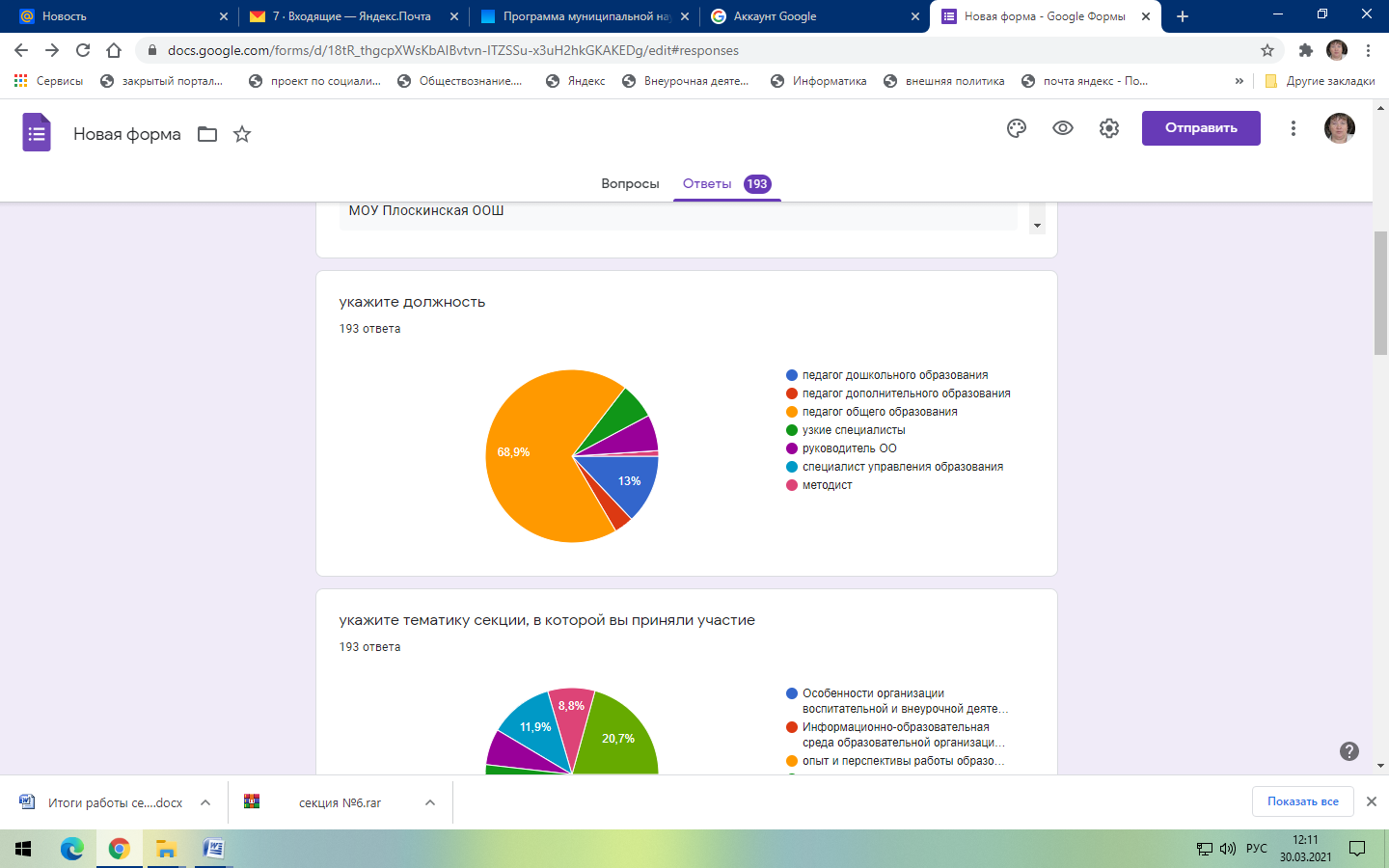 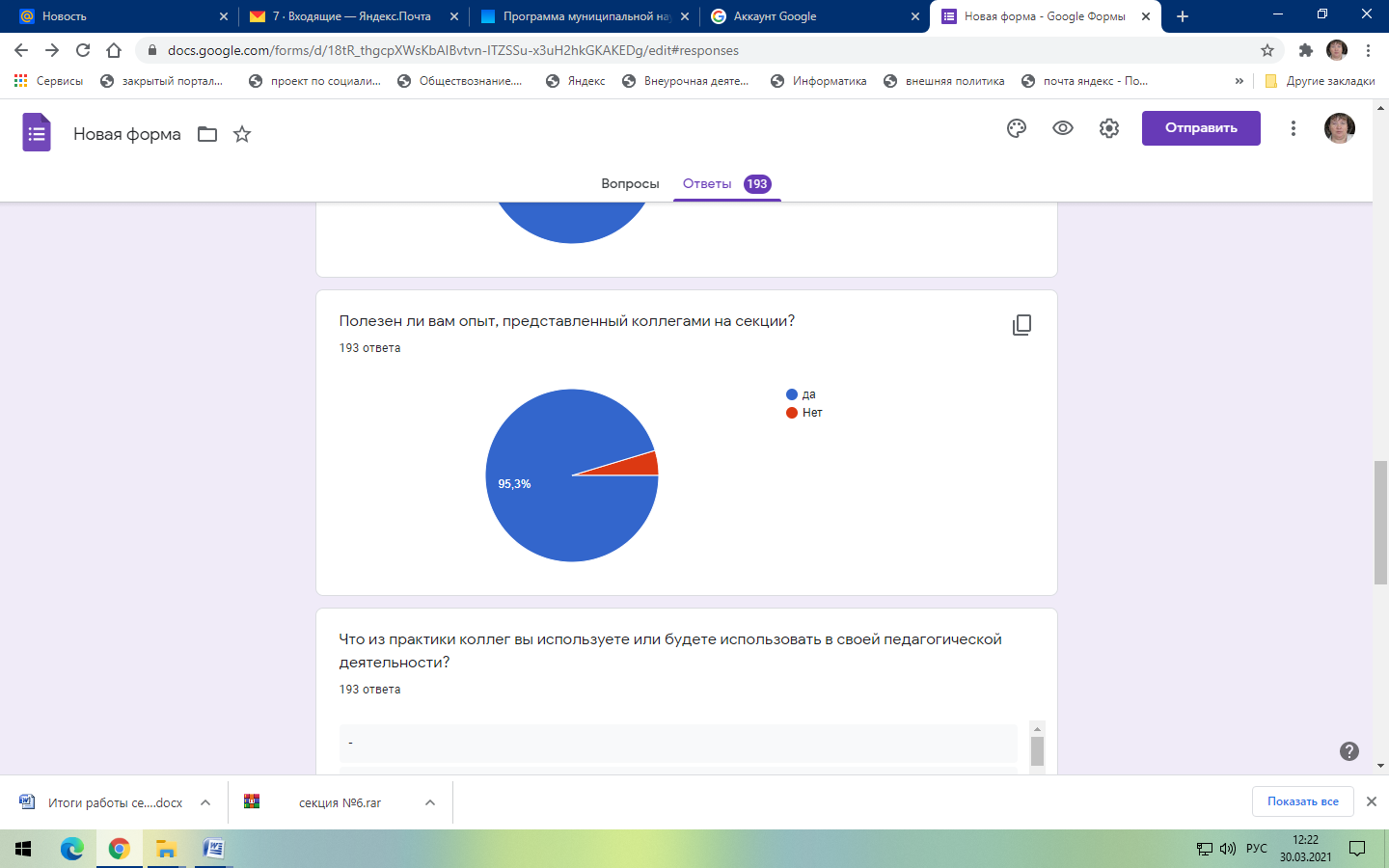 дистанционный формат проведения конференции  позволил привлечь к участию в ней большее количество слушателей без организации выезда  со своих территорий, по итогам опроса 93,3 % участников высказались за подобную форму проведения конференций педагогов УМР.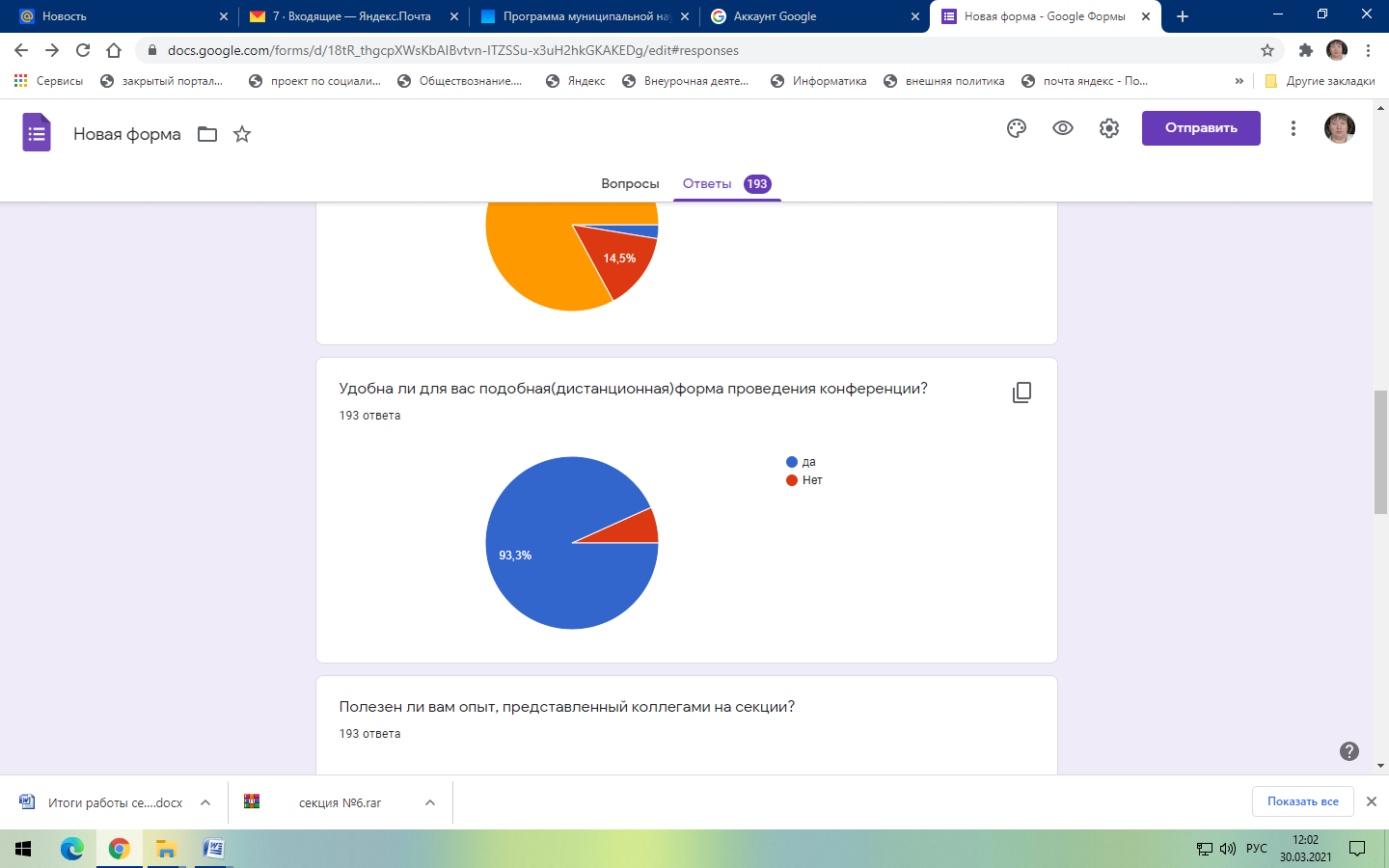 все заявленные темы работы секций были востребованы педагогами следовательно актуальны для их педагогической практики;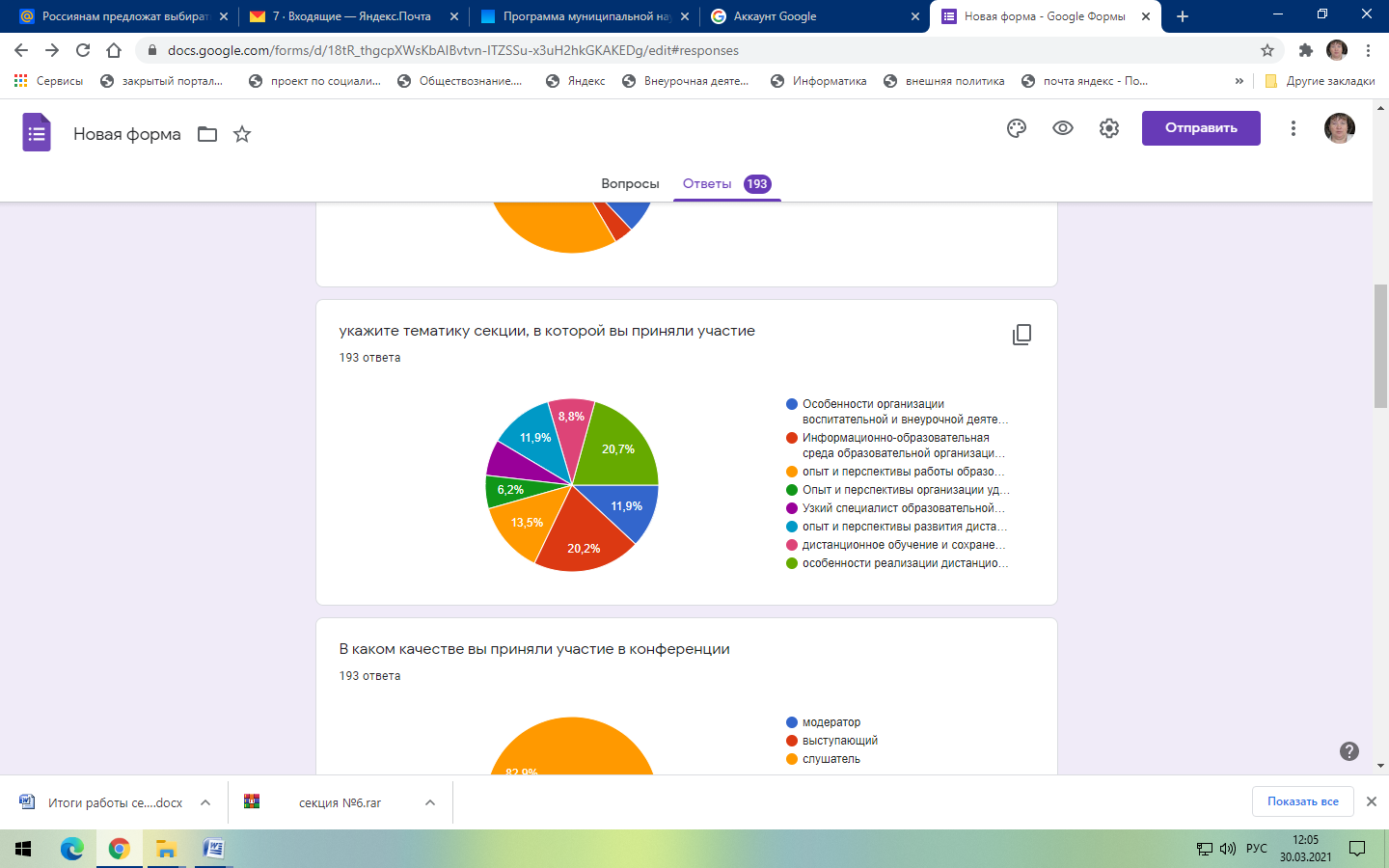 педагоги Угличского муниципального района, заявившиеся для участия в конференции в качестве выступающих, в основной массе по оценкам слушателей умеют обобщать свой педагогический опыт и публично его презентовать, а модераторы секций – осуществлять техническое сопровождение конференции и ведение секции в дискуссионном формате.Таким образом, конференция выполнила задачи, поставленные перед ее проведением, достигла ожидаемой цели и получила высокую оценку у педагогической общественности района.Ответственный  исполнитель:  Гудкова О.Н., заместитель руководителя ММЦ